医师资格考试报名申请增补卫生机构流程考生在医师资格考试报名时，如在系统内找不到自己的工作单位，不可使用名称相似的单位名称报名，应先通过申报系统提交医疗机构的材料申请增补。请考生根据以下步骤提交申请，并仔细阅读文末的说明，经审核通过后可完成报名。报名到“工作情况”，选择“工作单位”后面省略号弹出“选择单位”对话框，选择“未找到单位”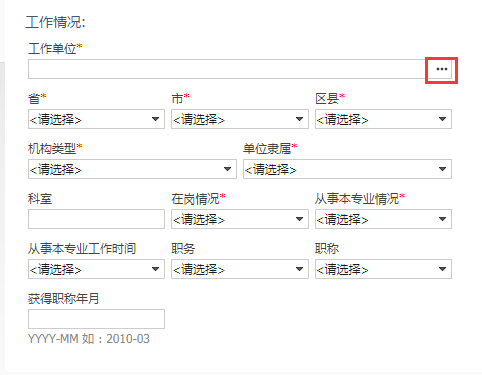 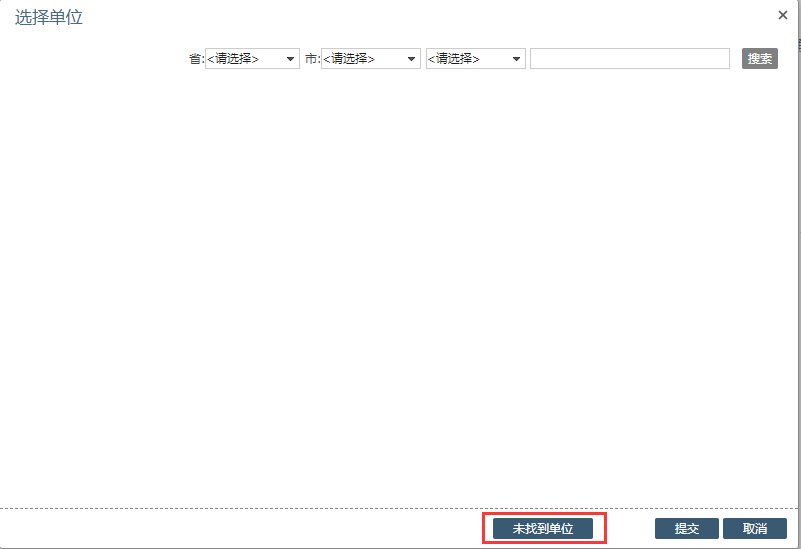 在本单位医疗机构执业许可证副本中找到“全国唯一码”，输入后进行查找，若提示未找到医疗机构，请点击下方“未找到单位”弹出通知，点击页面“申请入口”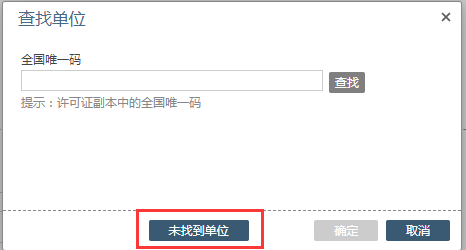 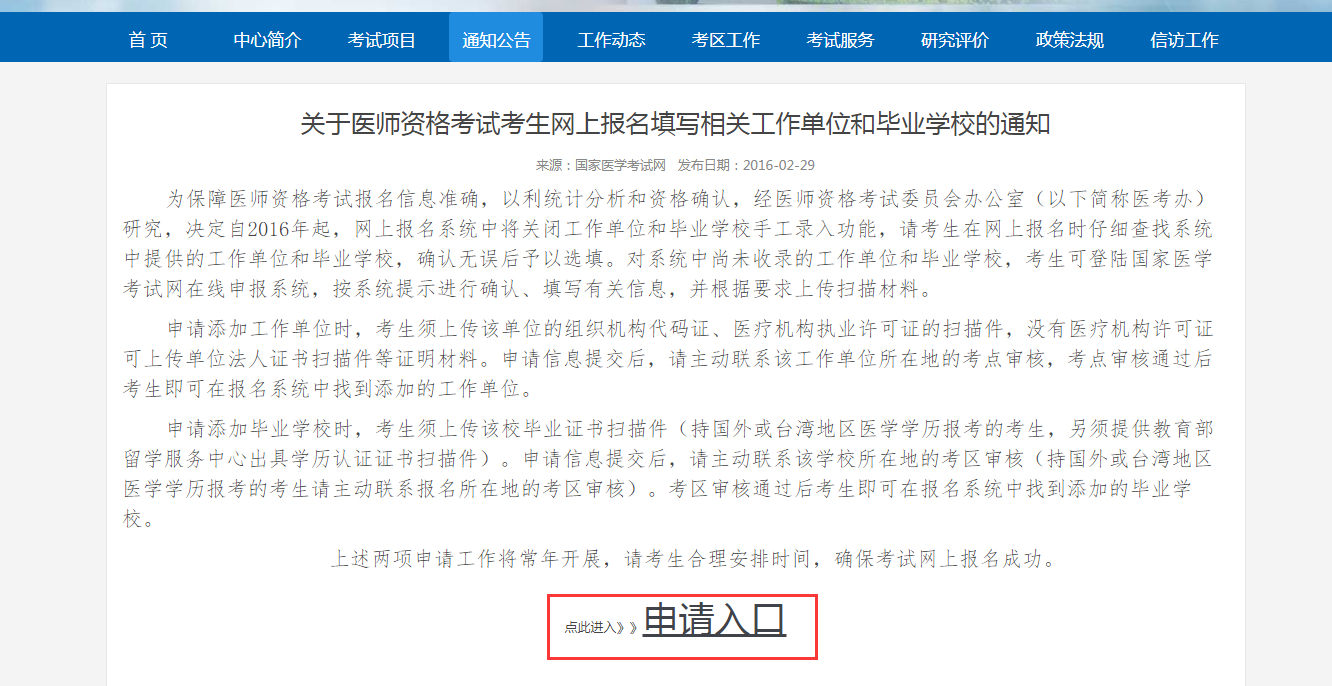 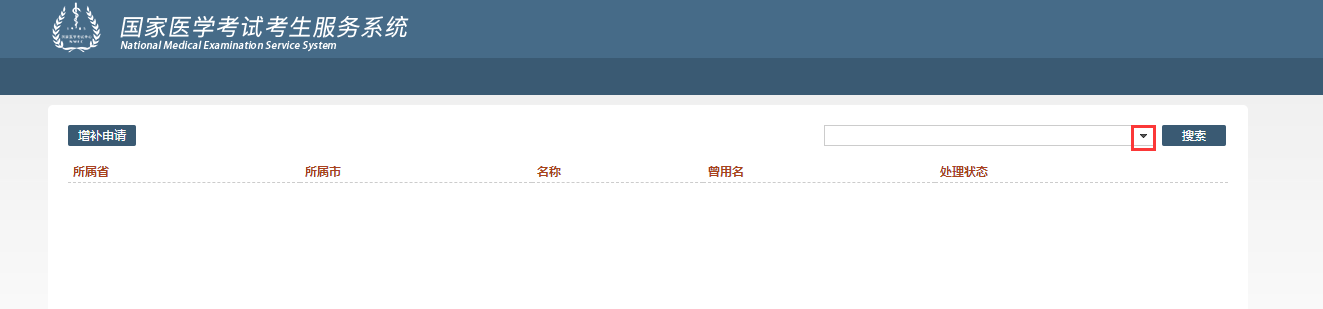 点击下拉箭头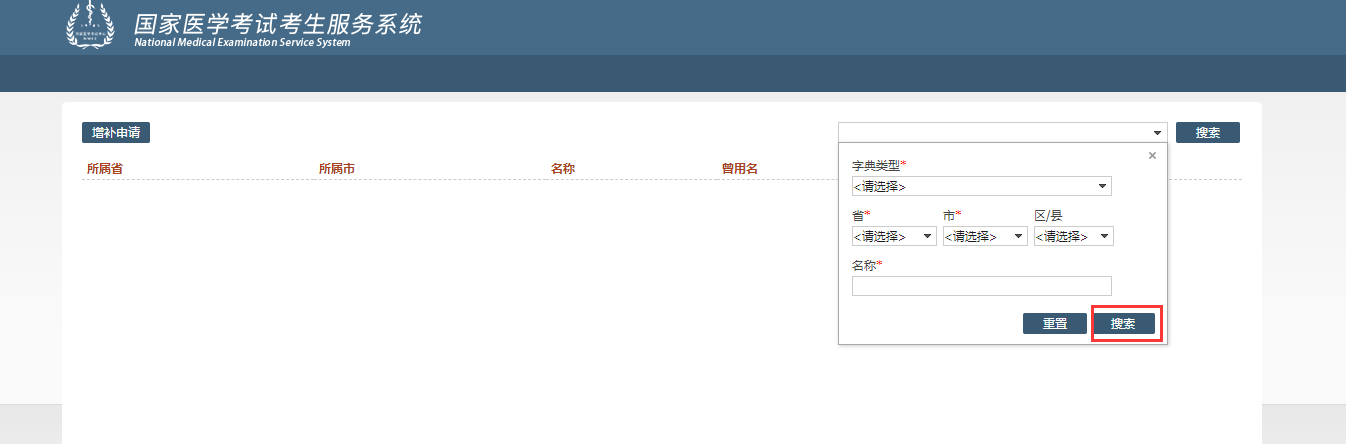 填报卫生机构信息进行搜索
确认无该单位信息后，选择“增补申请”按要求填写增补申请

说明：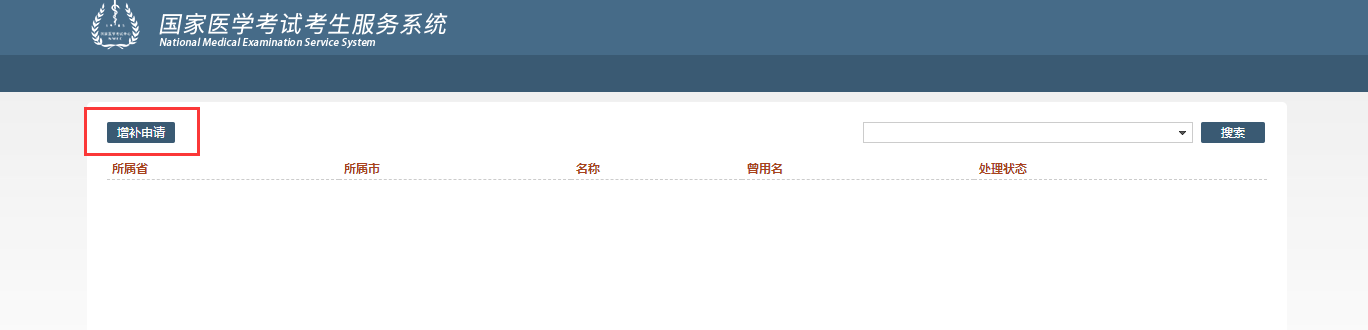 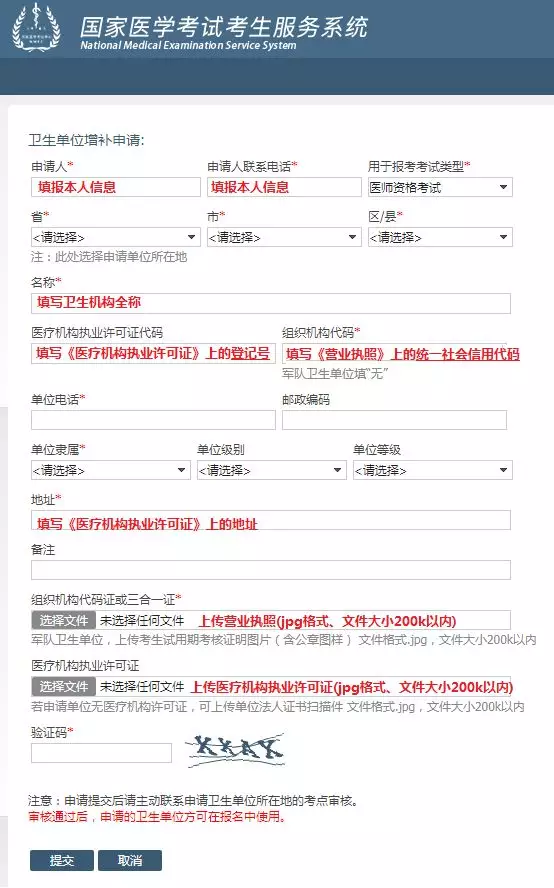 1、考生提交申请后无需拨打电话，工作人员将及时完成审核，请考生关注网报后台，如审核通过，考生可在网报页面找到单位，如未通过，考生可在系统内按照处理意见重新提交。
      2、医疗机构的试用期合格证明为现场确认、审核的重要条件，考生要对自己填写的工作情况负责，如提供虚假证明材料，后果自负。